				Zentralschweizerischer Jodlerverband	          www.zsjv.ch				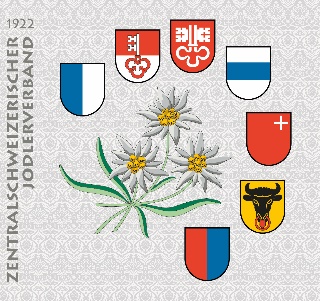 				Beitrittserklärung als EinzelmitgliedBitte gut leserlich ausfüllenHerr	      Frau		Name:			Vorname:		Strasse/Nr. 			PLZ/Wohnort:		Kanton:			Geburtsdatum:			Tel. Nummer(n):					E-Mail:		Sparte:		Jodler / In (JO)			Alphorn- / Büchelbläser / In (AB)			Fahnenschwinger / In (FS)			Freund & Gönner / In (FG)			Dirigent / In (DI)			(bitte zutreffendes ankreuzen)		Bemerkungen:  		Sind Sie schon Mitglied einer Jodler- oder Alphorngruppe?	      		Ja	      NeinWenn ja, seit wann?  				Name der Gruppe: 					        Sind Sie Mitglied in einem anderen EJV-Unterverband?		      	Ja	      NeinWaren Sie früher bereits Mitglied eines EJV-Unterverbandes?	     	Ja	      Nein		Der Jahresbeitrag für Einzelmitglieder beträgt für die Sparten JO / AB / FG / DI (inkl. SUISA Abgaben) 40.-- Franken. Für die Sparte Fahnenschwingen 35.-- Franken. Für Doppelmitglieder 63.-- Franken.Zudem besteht ein Pflicht-ABO für die Verbandzeitschrift "lebendig" zu CHF 20.00 pro Jahr (12 Ausgaben).Das ABO beträgt bei einem Beitritt im ersten Halbjahr CHF 20.00, im zweiten Halbjahr CHF 10.00.DatenschutzDarf Ihre Anschrift für bestimmte Werbezwecke an Dritte herausgegeben werden? Wünsche Werbung:	Ja	      Nein			
Ort / Datum:   			Unterschrift: 		  
Mit der Aufnahme in den Zentralschweizerischen Jodlerverband werden Sie automatisch Mitglied im Eidgenössischen Jodlerverband (EJV). Die Aufnahme in den Jodlerverband erfolgt durch den Verbandsvorstand des Unterverbandes. Die Beitrittserklärung ist vollständig ausgefüllt einzusenden an:EJV Administration, Sonnmatt 2, 6204 Sempach
administration@ejv.ch